Muster-Gefährdungsbeurteilung Chemieunterricht an WaldorfschulenKlassenstufe: 		11. KlasseTitel des Versuchs: 	Reaktion der Alkohole mit Borsäure (3.5)Literatur:			Lehrbuch der phänomenologischen Chemie, Band 2, Seite 128Gefahrenstufe                  	Versuchstyp   Lehrer             Schüler          Gefahrstoffe (Ausgangsstoffe, mögliche Zwischenprodukte, Endprodukte)Andere Stoffe:Beschreibung der DurchführungIn Reagenzgläsern werden jeweils 1 g Borsäure mit 2 ml Methanol beziehungsweise 2 ml Ethanol, 2 ml 1-Propanol, 2 ml 1-Butanol und 2 ml 2-Propanol gemischt. Dann werden in jedes Reagenzglas 1,5 ml konz. Schwefelsäure vorsichtig zugegeben, die Ansätze werden nochmals gemischt und dann im Abzug vorsichtig erwärmt. Die entweichenden Dämpf werden entzündet. Ergänzende HinweiseKeineEntsorgungshinweiseBorsäureester im Abzug durch Verbrennen entsorgen; Reste neutralisieren und in den Sammelbehälter organische Reste halogenfrei geben.Mögliche Gefahren (auch durch Geräte)Sicherheitsmaßnahmen (gem. TRGS 500)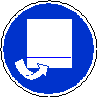 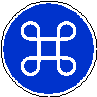 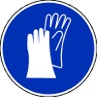 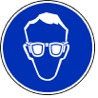 	Schutzbrille		Schutzhandschuhe             Abzug    bzw.    geschlossenes SystemErsatzstoffprüfung (gem. TRGS 600)Die Tätigkeitsverbote für Schülerinnen und Schüler, sowie die Tätigkeitsbeschränkungen für gebärfähige Frauen, werdende und stillende Mütter werden beachtet. Das Experiment wird als Ganzes im Abzug bzw. in einem geschlossenen System durchgeführt.AnmerkungenH225 		Flüssigkeit und Dampf leicht entzündbar.H226 		Flüssigkeit und Dampf entzündbar.H290 		Kann gegenüber Metallen korrosiv sein.H301+311+331 	Giftig bei Verschlucken, Hautkontakt oder Einatmen.H302 		Gesundheitsschädlich bei Verschlucken.H312		Gesundheitsschädlich bei Hautkontakt.H314 		Verursacht schwere Verätzungen der Haut und schwere Augenschäden.H315 		Verursacht Hautreizungen.H318 		Verursacht schwere Augenschäden.H319		Verursacht schwere Augenreizung.H335 		Kann die Atemwege reizen.H336 		Kann Schläfrigkeit und Benommenheit verursachen.H360FD              Kann die Fruchtbarkeit beeinträchtigen. Kann das Kind im Mutterleib schädigen.H370 		Schädigt die Organe.P201		Vor Gebrauch besondere Anweisungen einholen.P210		Von Hitze, heißen Oberflächen, Funken, offenen Flammen sowie anderen Zündquellenarten fernhalten.P233 		Behälter dicht verschlossen halten.P260_g 		Gas/Nebel/Dampf/Aerosol nicht einatmen.P280 		Schutzhandschuhe/Schutzkleidung/Augenschutz/Gesichtsschutz tragen.P301+330+331 	Bei Verschlucken: Mund ausspülen. Kein Erbrechen herbeiführen.P302+352 	Bei Berührung mit der Haut: Mit viel Wasser und Seife waschen.P304+340 	Bei Einatmen: Die Person an die frische Luft bringen und für ungehinderte Atmung sorgen.P305+351+338	Bei Berührung mit den Augen: Einige Minuten lang vorsichtig mit Wasser ausspülen. Eventuell. vorhandene 		Kontaktlinsen nach Möglichkeit entfernen. Weiter ausspülen.P308+313          Ärztlichen Rat einholen / ärztliche Hilfe hinzuziehen.P309+310 	Exposition oder Unwohlsein: Sofort Giftinformationszentrum oder Arzt anrufen.P313 		Ärztlichen Rat einholen / ärztliche Hilfe hinzuziehen.P403+235 	An einem gut belüfteten Ort aufbewahren. Kühl halten.Schule:Datum:				Lehrperson:					Unterschrift:Schulstempel:© Ulrich Wunderlin / Atelierschule Zürich / Erstelldatum: 29.11.2015______________________________________________________________________________NameSignalwortPiktogrammeH-SätzeEUH-SätzeP-SätzeAGW in mg m-3MethanolGefahr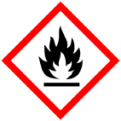 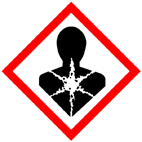 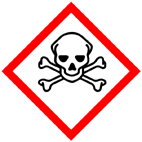 H225 H301+311+331 H370 ---P210 P280 P302+352 P309+310 P403+235270Ethanol (96%)GefahrH225---P2109601-PropanolGefahr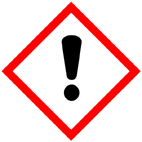 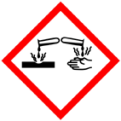 H225 H318 H336---P210 P233 P280 P305+351+338 P313---2-PropanolGefahrH225 H319 H336---P210 P233 P305+351+3385001-ButanolGefahrH226 H302 H315 H318 H335 H336---P210 P280 P302+352 P304+340 P305+351+338 P313310BorsäureGefahrH360FD---P201 P308+313---Schwefelsäure (w = 96%)GefahrH290 H314---P280 P301+330+331 P305+351+338 P309+310---Borsäuretri-methylester(Reaktionsprodukt)GefahrH225 H312---P210 P302+352---Borsäuretri-ethylester(Reaktionsprodukt)GefahrH225---P210 (P233) P260_g---Borsäuretri-propylester(Reaktionsprodukt)GefahrH225---P210 (P233) P260_g---Borsäuretri-butylester(Reaktionsprodukt)GefahrH225---P210 (P233) P260_g---Kohlenstoffdioxid (freies Gas), Wasser (Reaktionsprodukte)GefahrenJaNeinSonstige Gefahren und HinweiseDurch EinatmenXGefahr durch Einatmen und Hautkontakt.Durch HautkontaktXGefahr durch Einatmen und Hautkontakt.BrandgefahrXGefahr durch Einatmen und Hautkontakt.ExplosionsgefahrXGefahr durch Einatmen und Hautkontakt.Durch AugenkontaktXGefahr durch Einatmen und Hautkontakt.